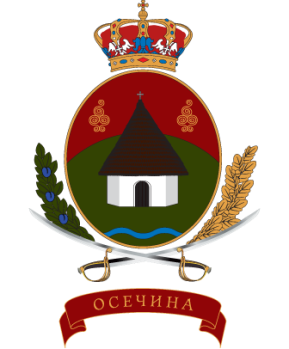 РЕПУБЛИКА СРБИЈА          ОПШТИНА ОСЕЧИНА      ОПШТИНСКА УПРАВА ОСЕЧИНА     -  Комунална инспекција--ПРЕДЛОГ-  ПЛАН ИНСПЕКЦИЈСКОГ НАДЗОРАза 2019. годинуОсечина, октобар 2018. године.На основу чл. 10 Закона о инспекцијском надзору (Сл. гласник РС бр.36/2015 и 44/2018), инспекција је дужна да сачини Годишњи план инспекцијског надзора, који се спроводи кроз оперативне (полугодишње, тромесечне и месечне) планове инспекцијског надзора.Општи подаци:Број инспектора на крају 2018. године је 2 са високом стручном спремом који обаљавају и послове саобраћајне и тржишне инспекције; Послови инспектора: Прописи по којима поступа комунална инспекција: ЗАКОНИ: Закон о општем управном поступку „Сл.гл. РС“, 18/2016;Закон о комуналним делатностима „Сл.гл. РС“, 88/11 и 104/2016;Закон о прекршајима „Сл.гл. РС“, 65/13, 13/2016 и 98/2016;Закон о трговини „Сл.гл. РС“, 53/10 и 10/13 ;Закон о инспекцијском надзору „Сл.гласник РС“, 36/2015 и 44/2018.УРЕДБЕ И ДРУГИ ПОДЗАКОНСКИ АКТИ: Уредба владе о начину уништавања коровске биљке амброзије; Инструкције министарства пољопривреде, шумарства и водопривреде о начину сузбијања коровске биљке амброзије .ОДЛУКЕ СКУПШТИНЕ ОПШТИНЕ ОСЕЧИНАОдлука о комуналним делатностима („Општински сл.гласник бр.9/2015“)Одлука о држању домаћих животиња на територији општине Осечина („Општински сл. гласник“, број 13/2017)Одлука о радном времену (“Општински сл.гласник”, број 1/2009);Одлука о уређивању и одржавању гробља и сахрањивању (“Општински сл.гласник”, број 7/2010);Одлука о јавним паркиралиштима („Општински сл.гласник “, број 3/2017 и 8/2017);Одлука о локалним комуналним таксама („Општински сл.гласник “, број 10/2016);ПОСЛОВНИ ПРОЦЕС Инспекцијски надзор у области комуналне делатностиИнспекцијски надзор над применом дела закона о трговиниАКТИВНОСТИ У ОКВИРУ ПОСЛОВНОГ ПРОЦЕСАНадзор над радом ЈКП и привредних друштава који обављају комуналну делатност: контрола спровођења програма обављања комуналних делатности јавних предузећа, надзор над извршењем квалитета обављања комуналних делатности; Надзор над радом ЈКП и одржава јавних површина и комуналних објеката; надзор над коришћењем јавних површина и комуналних објеката; надзор над враћањем јавне површине у првобитно стање; Надзор над спровођењем закона и прописа из области комуналне.делатности: одржавања чистоће у граду, одвожења и депоновања смећа; одржавања зелених и рекреативних површина; обављања делатности одржавања гробља и сахрањивања; послова зоохигијенске службе; одржавања улица, путева и других јавних површина у граду; пружања услуга снабдевања водом и одвођења и пречишћавања отпадних вода; пружања услуга снабдевања топлотном енергијом, држања домаћих животиња; спровођења Одлуке о локалним комуналним таксама; коришћења јавних паркиралишта; придржавања прописаног радног времена угоститељских и других објеката у граду.Надзор над спровођењем дела закона о трговини и то у области трговине ван продајног објекта, осим даљинске трговине као и у погледу истицања и придржавања радног времена и истицања пословног имена . У поступку инспекцијског надзора комунални инспектор има иста овлашћења као и тржишни инспектор: Редован инспекцијски надзор углавном се односи на контрулу одржавања комуналног реда у варошици Осечина и Пецка, надзор над радом ЈКП Осечина. Ванредних инспекцијски надзори су углавном по захтеву странке којима је посебним законом признато својство странке у поступку, и углавном се односе на услове држања домаћих животиња, одвођења отпадних вода и заузећа јавних површина.МЕСЕЧНИ ПЛАН:ЈАНУАР:Израда годишњег извештаја о раду сваког инспектора појединачно и комуналне инспекције у целини за претходну годину;Редовна контрола одржавања комуналног реда у општини;Контрола по Одлуци о комуналним делатностима;Контрола инспектора по захтеву странке;Ванредне контроле ;Архивирање предмета; Израда месечног извештаја о раду;ФЕБРУАР:Редовна контрола одржавања комуналног реда у општини;Контрола инспектора по захтеву странака;Ванредне контроле ;Израда месечног извештаја о раду; Контрола по Одлуци о комуналним делатностима;МАРТ :Редовна контрола одржавања комуналног реда у општини;Контрола заузећа јавних површина;Контрола паркирања у општини: Контрола инспектора по захтеву странке;Ванредне контроле;Израда месечног извештаја о раду; Контрола по Одлуци о комуналним делатностима;АПРИЛ:Акција пролећно чишћење општине;Контрола заузећа јавних површина;Контрола по одлуци о држању домаћих животиња и кућњих љубимаца; Контроле инспектора по захтеву странака. Ванредне контроле. Израда месечног извештаја о раду. Контрола по одлуци о комуналним делатностима;МАЈ:Редовна контрола одржавања комуналног реда у општини; Контроле инспектора по захтеву странака. Контрола заузећа јавних површинаКонтрола уређења гробља;Ванредне контроле. Израда месечног извештаја о раду. Контрола по одлуци о комуналним делатностима;ЈУН:Контрола по уредби владе РС о уништавању коровске биљке Амброзије. Редовна контрола одржавања комуналног реда у општини; Контрола обављања комуналне делатности ЈКП “Осечина “  Контрола паркирања у општини: Контроле инспектора по захтеву странака. Ванредне контроле. Израда месечног извештаја о радуКонтрола по одлуци о комуналним делатностима. ЈУЛ:Контрола по уредби владе РС о уништавању коровске биљке Амброзије. Редовна контрола одржавања комуналног реда у општини; Контрола обављања комуналне делатности ЈКП “Осечина“.Контрола по одлуци о држању домаћих животиња;Контрола заузећа јавних површинаКонтроле инспектора по захтеву странака. Ванредне контроле. Израда месечног извештаја о раду. Контрола по одлуци о комуналним делатностима.АВГУСТ:Контрола везана за припреме манифестације “Сајам шљива“. Контрола по уредби владе РС о уништавању коровске биљке Амброзије. Редовна контрола одржавања комуналног реда у општини;Контрола обављања комуналне делатности ЈКП “Осечина“ Контроле инспектора по захтеву странака;Ванредне контроле;Израда месечног извештаја о раду;Контрола по одлуци о комуналним делатностима.СЕПТЕМБАР:Редовна контрола одржавања комуналног реда у општини; Контрола обављања комуналне делатности ЈКП “Осечина“ Контрола заузећа јавних површина;Контрола уређења гробља;Контроле инспектора по захтеву странака;Ванредне контроле;Израда месечног извештаја о раду;Контрола по одлуци о комуналним делатностима. ОКТОБАР:Редовна контрола одржавања комуналног реда у општини;Контрола обављања комуналне делатности ЈКП “Осечина“ Контроле инспектора по захтеву странака;Ванредне контроле;Израда месечног извештаја о раду;Контрола по одлуци о комуналним делатностима.НОВЕМБАР:Контрола по одлуци о држању домаћих животиња у општини;Контрола обављања комуналне делатности ЈКП “Осечина “ Контроле инспектора по захтеву странака;Ванредне контроле;Израда месечног извештаја о раду;Контрола по одлуци о комуналним делатностима. ДЕЦЕМБАР:Редовна контрола одржавања комуналног реда у општини;Контрола обављања комуналне делатности ЈКП “Осечина“ Контроле инспектора по захтеву странака;Ванредне контроле;Ажурирање и архивирање предмета;Израда месечног извештаја о раду;Контрола по одлуци о комуналним делатностима. У току 2019. године се очекује око 25 ванредних инспекцијских прегледа. КОМУНАЛНИ ИНСПЕКТОР                                                            Сагласан Председник                                                             Величко Марковић дипл.инж.                                                         Координационе комисије                                                                                                                                      Драган Алексић                КОМУНАЛНИ ИНСПЕКТОР                     Сузана Глигорић дипл.инж.